English – Stage 3Instructional sequence – SpellingContentsOverview	3Instructions for use	5Key terminology	7Stage 3 – Year 5	11Term 1 (early)	11Term 1 (late)	18Term 2 (early)	25Term 2 (late)	32Term 3 (early)	39Term 3 (late)	45Term 4 (early)	51Term 4 (late)	56Stage 3 – Year 6	61Term 1 (early)	61Term 1 (late)	68Term 2 (early)	75Term 2 (late)	81Term 3 (early)	88Term 3 (late)	95Term 4 (early)	101Term 4 (late)	106Appendix 1 – morphological generalisations	112Inflected suffixes – plurals	112Inflected suffixes – tense and comparison	113Derivational suffixes	113References	115OverviewAn evidence-based instructional approach to spelling involves explicitly teaching the phonological, orthographic and morphological features of words from the beginning of spelling instruction (Garcia et al. 2010; Daffern 2017). Research recommends teaching the 3 components simultaneously (Devonshire and Fluck 2010; Madelaine 2023; Westwood 2023). This evidence-based approach, where spellers use and integrate different sources of linguistic information to spell a word correctly, is known as Triple Word Form Theory (Garcia et al. 2010; Daffern 2017).Instruction in phonology aims to increase students’ ability to segment words into syllables and phonemes. This increases accuracy in representing phonemes as students break words into more manageable parts (Madelaine 2023; Westwood 2023). In Early Stage 1 and Stage 1, there is a greater focus on the phonological component of spelling, as this aligns with the development of phonic knowledge needed for both decoding and encoding. While students use knowledge from all 3 word forms when learning to spell, some basic phonological skills are needed first. These skills include the ability to blend, segment, substitute and delete phonemes, as well as developing knowledge of grapheme–phoneme correspondences (Daffern and Ramful 2020 via Madelaine 2023). By Stage 2, constrained skills in phonological awareness and phonic knowledge will have usually been mastered. In Stage 3, the phonological focus for students is the application of phonological skills to multisyllabic words (NESA 2022).Through orthographic instruction, students gain knowledge of the letter patterns and sequences that exist within the English language. They learn how to represent phonemes using possible letter patterns and develop awareness of spelling generalisations (Madelaine 2023; Westwood 2023). Orthographic instruction in Stage 3 involves further explicit teaching of grapheme and letter patterns, and their placement within words. Students in Stage 3 should understand that a grapheme can represent different phonemes. Proofreading and editing of written work is an ongoing focus for instruction (NESA 2022).Morphological knowledge facilitates greater accuracy and ability to spell through learning about the function of meaningful units within words. Students learn how to add prefixes and suffixes to base words or roots and how they affect meaning. This includes exploring the etymology of relevant words (Madelaine 2023; Westwood 2023). Morphological instruction in Stage 3 extends upon previous learning of derivational suffixes and homophones, and includes learning about the use of assimilated prefixes and etymological roots (NESA 2022).Students need to be explicitly shown how to coordinate the 3 linguistic word forms during the spelling process (Garcia et al. 2010; Daffern 2017). Students should be given frequent opportunities to develop their phonological, orthographic and morphological knowledge and skills so that they can learn to make connections between them with increasing efficiency and autonomy. Spelling lessons should involve explicit teaching and linguistic inquiry or word study to support students as they investigate and build words (Daffern 2020a; Westwood 2023). It is through linguistic inquiry that students can test and form theories about spelling generalisations.For further information, including the suggested structure of a spelling lesson, see Spelling instruction (NSW Department of Education 2023a).Instructions for useThe ‘English – Stage 3 – Instructional sequence – Spelling’ is a suggested sequence to support the planning of explicit, systematic and cumulative spelling lessons for students in Years 5 and 6. This sequence has been designed to support students in demonstrating the outcome:EN3-SPELL-01 automatically applies taught phonological, orthographic and morphological generalisations and strategies when spelling in a range of contexts, and justifies spelling strategies used to spell unfamiliar wordsEnglish K–10 Syllabus © NSW Education Standards Authority (NESA) for and on behalf of the Crown in right of the State of New South Wales, 2022.Stage 3 spelling content from the English K–10 Syllabus is introduced in line with the English Stage 3 scope and sequence. An asterisk (*) identifies syllabus content points that are being introduced for the first time. The sequence provides for repetition and consolidation of content throughout the stage and some content points require more frequent repetition and emphasis than others.Schools may adapt this sequence based on their context and assessment data. Possible adaptations may involve adjusting the pace of the sequence, using analysis of assessment data to modify the content covered, or allocating additional time for the repetition and consolidation of specific content points. The outcomes and content in Spelling are best addressed in parallel with Vocabulary, Reading comprehension, Creating written texts and Understanding and responding to literature (NESA 2022).This sequence is structured into 5-week blocks of learning, with 90 to 100 minutes of spelling instruction recommended per week (Moats 2005). In the first 4 weeks of each block, a weekly phonological, orthographic and morphological focus is provided. The fifth week is intended for revision and consolidation. These focuses are listed in columns in the order they appear in the syllabus and are intended to be taught simultaneously. Carefully selecting words that align with the planned phonological, orthographic and morphological focuses is recommended (Daffern 2020b). These words may come from a mentor text or vocabulary from key learning areas. Sample words that integrate the 3 word forms are listed to support explicit teaching and inquiry. Supporting notes offer advice related to the phonological, orthographic and morphological components They are a guide only and do not provide a complete overview of all possible learning. Spelling generalisations are listed and it is likely that exceptions will be found. It will be necessary to regularly monitor students’ progress as they develop spelling skills to ensure individual learning needs are adequately addressed. This includes frequent revision of previously taught content.The instructional sequence uses subject-specific metalanguage. It is appropriate to use this metalanguage with students; however, it is important to monitor the use of this terminology and create student-friendly definitions as appropriate.Symbols used throughout this document include:an asterisk (*) to indicate syllabus content points that are being introduced for the first time.a hash (#) to identify monophthongs.a caret (^) to identify diphthongs.Key terminologyTable 1 – key terminology to describe how words and sounds are spokenTable 2  – key terminology to describe how words and sounds are writtenStage 3 – Year 5Term 1 (early)Phonological componentSegment unfamiliar multisyllabic words into syllables and phonemes as a strategy when spelling*Orthographic componentRecognise that the same grapheme can represent different phonemes*Morphological componentExplain and use spelling conventions to add derivational suffixes such as -ion, -ian, -ence, -ous to base words or roots*Table 3 – Term 1 (early) suggested instructional sequence for SpellingTerm 1 (late)Phonological componentSegment unfamiliar multisyllabic words into syllables and phonemes as a strategy when spellingOrthographic componentRecognise that the same grapheme can represent different phonemesProofread written texts to correct misspellings, making use of spelling reference tools where required*Morphological componentExplain and use spelling conventions to add derivational suffixes such as -ion, -ian, -ence, -ous to base words or rootsTable 4 – h(late) suggested instructional sequence for SpellingTerm 2 (early)Phonological componentSegment unfamiliar multisyllabic words into syllables and phonemes as a strategy when spellingOrthographic componentRecognise that the same grapheme can represent different phonemesMorphological componentExplain and use spelling conventions to add derivational suffixes such as -ion, -ian, -ence, -ous to base words or rootsExplain and use spelling conventions for assimilated prefixes such as in-, ad-, com-*Table 5  – Term 2 (early) suggested instructional sequence for SpellingTerm 2 (late)Phonological componentSegment unfamiliar multisyllabic words into syllables and phonemes as a strategy when spellingOrthographic componentApply and explain graphemes identified by their etymology*Recognise that the same grapheme can represent different phonemesProofread written texts to correct misspellings, making use of spelling reference tools where requiredMorphological componentExplain and use spelling conventions for assimilated prefixes such as in-, ad-, com-Explain the etymology of taught roots and apply this knowledge when creating written texts*Table 6 – Term 2 (late) suggested instructional sequence for SpellingTerm 3 (early)Phonological componentSegment unfamiliar multisyllabic words into syllables and phonemes as a strategy when spellingOrthographic componentRecognise that the same grapheme can represent different phonemesMorphological componentExplain the etymology of taught roots and apply this knowledge when creating written textsCorrectly spell taught homophones when creating written texts across a range of writing topics and learning areas*Table 7 – Term 3 (early) suggested instructional sequence for SpellingTerm 3 (late)Phonological componentSegment unfamiliar multisyllabic words into syllables and phonemes as a strategy when spellingOrthographic componentApply infrequently occurring graphemes and letter patterns when spelling base words in a range of writing contexts*Recognise that the same grapheme can represent different phonemesProofread written texts to correct misspellings, making use of spelling reference tools where requiredMorphological componentExplain and use spelling conventions for assimilated prefixes such as in-, ad-, com-Explain the etymology of taught roots and apply this knowledge when creating written textsTable 8 – Term 3 (late) suggested instructional sequence for SpellingTerm 4 (early)Phonological componentSegment unfamiliar multisyllabic words into syllables and phonemes as a strategy when spellingOrthographic componentApply and explain graphemes identified by their etymologyMorphological componentExplain the etymology of taught roots and apply this knowledge when creating written textsTable 9 – Term 4 (early) suggested instructional sequence for SpellingTerm 4 (late)Phonological componentSegment unfamiliar multisyllabic words into syllables and phonemes as a strategy when spellingOrthographic componentApply infrequently occurring graphemes and letter patterns when spelling base words in a range of writing contextsRecognise that the same grapheme can represent different phonemesProofread written texts to correct misspellings, making use of spelling reference tools where requiredMorphological componentExplain and use spelling conventions for assimilated prefixes such as in-, ad-, com-Explain the etymology of taught roots and apply this knowledge when creating written textsTable 10 – Term 4 (late) suggested instructional sequence for SpellingStage 3 – Year 6Term 1 (early)Phonological componentSegment unfamiliar multisyllabic words into syllables and phonemes as a strategy when spellingOrthographic componentApply and explain graphemes identified by their etymologyRecognise that the same grapheme can represent different phonemesMorphological componentExplain and use spelling conventions to add derivational suffixes such as -ion, -ian, -ence, -ous to base words or rootsExplain the etymology of taught roots and apply this knowledge when creating written textsTable 11 – Term 1 (early) suggested instructional sequence for SpellingTerm 1 (late)Phonological componentSegment unfamiliar multisyllabic words into syllables and phonemes as a strategy when spellingOrthographic componentApply infrequently occurring graphemes and letter patterns when spelling base words in a range of writing contextsRecognise that the same grapheme can represent different phonemesProofread written texts to correct misspellings, making use of spelling reference tools where requiredMorphological componentExplain and use spelling conventions to add derivational suffixes such as -ion, -ian, -ence, -ous to base words or rootsExplain the etymology of taught roots and apply this knowledge when creating written textsTable 12 – Term 1 (late) suggested instructional sequence for SpellingTerm 2 (early)Phonological componentSegment unfamiliar multisyllabic words into syllables and phonemes as a strategy when spellingOrthographic componentApply and explain graphemes identified by their etymologyApply infrequently occurring graphemes and letter patterns when spelling base words in a range of writing contextsRecognise that the same grapheme can represent different phonemesMorphological componentExplain and use spelling conventions for assimilated prefixes such as in-, ad-, com-Correctly spell taught homophones when creating written texts across a range of writing topics and learning areasTable 13– Term 2 (early) suggested instructional sequence for SpellingTerm 2 (late)Phonological componentSegment unfamiliar multisyllabic words into syllables and phonemes as a strategy when spellingOrthographic componentApply infrequently occurring graphemes and letter patterns when spelling base words in a range of writing contextsRecognise that the same grapheme can represent different phonemesProofread written texts to correct misspellings, making use of spelling reference tools where requiredMorphological componentExplain and use spelling conventions for assimilated prefixes such as in-, ad-, com-Explain the etymology of taught roots and apply this knowledge when creating written textsTable 14 – Term 2 (late) suggested instructional sequence for SpellingTerm 3 (early)Phonological componentSegment unfamiliar multisyllabic words into syllables and phonemes as a strategy when spellingOrthographic componentApply and explain graphemes identified by their etymologyRecognise that the same grapheme can represent different phonemesMorphological componentExplain and use spelling conventions to add derivational suffixes such as -ion, -ian, -ence, -ous to base words or rootsExplain the etymology of taught roots and apply this knowledge when creating written textsTable 15 – Term 3 (early) suggested instructional sequence for SpellingTerm 3 (late)Phonological componentSegment unfamiliar multisyllabic words into syllables and phonemes as a strategy when spellingOrthographic componentRecognise that the same grapheme can represent different phonemesProofread written texts to correct misspellings, making use of spelling reference tools where requiredMorphological componentExplain the etymology of taught roots and apply this knowledge when creating written textsCorrectly spell taught homophones when creating written texts across a range of writing topics and learning areasTable 16 – Term 3 (late) suggested instructional sequence for SpellingTerm 4 (early)Phonological componentSegment unfamiliar multisyllabic words into syllables and phonemes as a strategy when spellingOrthographic componentApply and explain graphemes identified by their etymologyMorphological componentExplain and use spelling conventions for assimilated prefixes such as in-, ad-, com-Explain the etymology of taught roots and apply this knowledge when creating written textsTable 17 – Term 4 (early) suggested instructional sequence for SpellingTerm 4 (late)Phonological componentSegment unfamiliar multisyllabic words into syllables and phonemes as a strategy when spellingOrthographic componentApply and explain graphemes identified by their etymologyRecognise that the same grapheme can represent different phonemesMorphological componentExplain the etymology of taught roots and apply this knowledge when creating written textsTable 18 – Term 4 (late) suggested instructional sequence for SpellingAppendix 1 – morphological generalisationsFor easy reference, common morphological generalisations are listed below. These generalisations are referred to throughout the ‘English – Stage 3 – Instructional sequence – Spelling’. Some of the generalisations form prior learning from ‘English – Stage 2 – Instructional sequence – Spelling’.Inflected suffixes – pluralsThe ‘add -s’ generalisation: the most common way to change a singular noun to a plural is to add the suffix -s to the end of the base word (cat, cats)The ‘add -es’ generalisation: when a singular noun ends in ‘s’, ‘sh’, ‘ss’, ‘ch’ or ‘x’, create the plural form by adding the suffix -es (beach, beaches)The ‘f to ve’ generalisation: when a singular noun ends with ‘f’ or ‘fe’, the plural can be created in 2 ways. Generally, the ‘f’ or ‘fe’ is replaced with a ‘v’ before adding the suffix -es (knife, knives). In some cases, only the suffix -s is added (chef-chefs)The ‘words ending with o’ generalisation: when a singular noun ends with ‘o’, the plural can be created in 2 ways. When a word ends in a vowel and an ‘o’, the suffix -s is added (studio, studios). When a word ends with a consonant and an ‘o’, the suffix -es is often added (hero, heroes)The ‘change the y to i’ generalisation: when a noun ends in a consonant and a ‘y’, replace the ‘y’ with an ‘i’ before adding the suffix -es (baby, babies)The ‘keep the y’ generalisation: when a word ends in a vowel and a ‘y’, keep the ‘y’ before adding the suffix -s (jockey, jockeys)Inflected suffixes – tense and comparisonThe ‘add -s’ generalisation: to express the present tense, add the suffix -s to a base verb (run, runs).The ‘add -es’ generalisation: to express the present tense when a base verb ends in ‘s’, ‘sh’, ‘ss’, ‘ch’ or ‘x’, add the suffix -es (push, pushes).The ‘words ending with o’ generalisation: when a verb ends with ‘o’, the present tense can be created in 2 ways. When a verb ends in a vowel and an ‘o’, the suffix -s is added (video, videos). When a verb ends with a consonant and an ‘o’, the suffix -es is often added (echo, echoes).The ‘change the y to i’ generalisation: when a word ends in a consonant and a ‘y’, replace the ‘y’ with an ‘i’ before adding a suffix (happy, happier).The ‘keep the y’ generalisation: when a word ends in a vowel and a ‘y’, keep the ‘y’ before adding a suffix (play, playing).The ‘drop the e’ generalisation: when a word ends with a consonant and an ‘e’, omit the final ‘e’ before adding a suffix beginning with a vowel (skate, skating).The ‘final consonant doubling’ generalisation: for single-syllable words ending with consonant vowel consonant (CVC), the final consonant is usually doubled before adding a suffix (thin, thinner). For multisyllabic words ending with a stressed final consonant vowel consonant (CVC) syllable, the final consonant is doubled before adding a suffix (begin, beginning).Derivational suffixesThe ‘change the y to i’ generalisation: when a base word ends in a consonant and a ‘y’, replace the ‘y’ with an ‘i’ before adding a suffix (vary, various)The ‘keep the y’ generalisation: when a base word ends in a vowel and a ‘y’, keep the ‘y’ before adding a suffix (enjoy, enjoyable)The ‘drop the e’ generalisation: when a base word ends with a consonant and an ‘e’, omit the final ‘e’ before adding a suffix beginning with a vowel (base, basic)The ‘keep the final e’ generalisation: when a base word ends with an ‘e’, keep the ‘e’ before adding a suffix beginning with a consonant (measure-measurement)ReferencesThis resource contains NSW Curriculum and syllabus content. The NSW Curriculum is developed by the NSW Education Standards Authority. This content is prepared by NESA for and on behalf of the Crown in right of the State of New South Wales. The material is protected by Crown copyright.Please refer to the NESA Copyright Disclaimer for more information. https://educationstandards.nsw.edu.au/wps/portal/nesa/mini-footer/copyrightNESA holds the only official and up-to-date versions of the NSW Curriculum and syllabus documents. Please visit the NSW Education Standards Authority (NESA) website https://educationstandards.nsw.edu.au/wps/portal/nesa/home and the NSW Curriculum website https://curriculum.nsw.edu.au.English K–10 Syllabus © NSW Education Standards Authority (NESA) for and on behalf of the Crown in right of the State of New South Wales, 2022.Clarke A (n.d.) Spelfabet [website], accessed 6 May 2024.Daffern T (2017) ‘Linguistic skills involved in learning to spell: An Australian study’, Language and Education, 31(4), 307–329, doi:10.1080/09500782.2017.1296855, accessed 18 August 2023.Daffern T (2020a) ‘Supporting meaning-making through spelling’, in Daffern T and Mackenzie NM (eds) Teaching writing: effective approaches for the middle years, Allen and Unwin Academic, Australia.Daffern T (2020b) ‘Sample Weekly Lesson Plan: Upper Primary Years POM’, Tessa Daffern website, accessed 14 March 2023.Devonshire V and Fluck M (2010) ‘Spelling development: Fine-tuning strategy-use and capitalising on the connections between words’, Learning and Instruction, 20(5):361–371, doi:10.1016/j.learninstruc.2009.02.025, accessed 18 August 2023.Eide D (2011) Uncovering the logic of English: A Common-Sense Approach to Reading, Spelling and Literacy, 2nd edn, Pedia Learning Inc, United States of America.Garcia NP, Abbott RD and Berninger VW (2010) ‘Predicting poor, average, and superior spellers in grades 1 to 6 from phonological, orthographic, and morphological, spelling, or reading composites’, Written Language and Literacy, 13(1):61–98, doi10.1075/wll.13.1.03gar, accessed 18 August 2023.Hegland SS (2021) Beneath the Surface of Words: What English Spelling Reveals and Why It Matters, Learning About Spelling, Sioux Falls, SD.Madelaine A (2023) ‘Spelling’, in Wheldall K, Wheldall R and Buckingham J (eds) Effective Instruction in Reading and Spelling, MRU Press.Moats LC (2005) ‘How Spelling Supports Reading: And Why It Is More Regular and Predictable Than You May Think’, American Educator, 123(3):12–22, 42–43, accessed 18 August 2023.Moats LC (2020) Speech to Print: Language Essentials for Teachers, 3rd edn, Paul H Brookes Publishing Co, Baltimore.Neilson R (2023) ‘Phonemic awareness’, in Wheldall K, Wheldall R and Buckingham J (eds) Effective Instruction in Reading and Spelling, MRU Press.NSW Department of Education (2022) ‘Grapheme-phoneme correspondences (GPC) instructional sequence’, Other English K–6 resources, NSW Department of Education, accessed 6 May 2024.NSW Department of Education (2023) ‘Spelling instruction’, Lesson advice guides, NSW Department of Education, accessed 18 August 2023.NSW Department of Education (2023) ‘Morphemes suggested sequence’, Spelling diagnostic assessment, NSW Department of Education, accessed 6 May 2024.Harper D (2001–2024) Online Etymology Dictionary [website], accessed 6 May 2024.Stone L (2021) Spelling for Life: Uncovering the Simplicity and Science of Spelling, 2nd edn, Routledge, Great Britain.Westwood P (2023) Developing Spelling Skills Across the Age Range: An Introduction, MRU Press.© State of New South Wales (Department of Education), 2024The copyright material published in this resource is subject to the Copyright Act 1968 (Cth) and is owned by the NSW Department of Education or, where indicated, by a party other than the NSW Department of Education (third-party material).Copyright material available in this resource and owned by the NSW Department of Education is licensed under a Creative Commons Attribution 4.0 International (CC BY 4.0) license.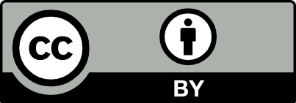 This license allows you to share and adapt the material for any purpose, even commercially.Attribution should be given to © State of New South Wales (Department of Education), 2024.Material in this resource not available under a Creative Commons license:the NSW Department of Education logo, other logos and trademark-protected materialmaterial owned by a third party that has been reproduced with permission. You will need to obtain permission from the third party to reuse its material.Links to third-party material and websitesPlease note that the provided (reading/viewing material/list/links/texts) are a suggestion only and implies no endorsement, by the New South Wales Department of Education, of any author, publisher, or book title. School principals and teachers are best placed to assess the suitability of resources that would complement the curriculum and reflect the needs and interests of their students.If you use the links provided in this document to access a third-party's website, you acknowledge that the terms of use, including licence terms set out on the third-party's website apply to the use which may be made of the materials on that third-party website or where permitted by the Copyright Act 1968 (Cth). The department accepts no responsibility for content on third-party websites.TerminologyDefinitionphonemeA phoneme is the smallest unit of sound in spoken language. Phonemes can be represented by graphemes (letters) and the International Phonetic Alphabet (IPA) symbols, such as /ə/ to represent the schwa sound. For example, the word ‘ship’ has 3 phonemes (sh-i-p).voiced phonemeA voiced phoneme is a phoneme articulated with vibrating vocal cords. For example, /b/ and /g/.unvoiced phonemeAn unvoiced phoneme is a phoneme articulated with no vibration of the vocal cords. For example, /h/ and /s/.vowelA vowel is a phoneme that is produced with the mouth open and not obstructed by the lips, teeth or tongue.consonantA consonant is a phoneme that is produced with complete or partial obstruction of the flow of air by the teeth, lips or tongue.short vowelA short vowel is a vowel phoneme produced with little tension in the tongue or vocal cords.long vowelA long vowel is vowel phoneme produced with tension in the tongue or vocal cords.r-controlled vowelAn r-controlled vowel is a vowel phoneme which features a vowel(s) immediately followed by the consonant /r/. The pronunciation is impacted by the /r/.monophthongA monophthong is a vowel phoneme pronounced as a single sound. The position of the mouth remains the same while saying the phoneme. Monophthongs include short vowels (such as /i/ as in bit), long vowels (such as /ee/ as in feet) and 
r-controlled vowels (/air/ as in pair). The symbol # is used throughout the sequence to identify monophthongs.diphthongA diphthong is a vowel phoneme, where the beginning of the sound glides into another vowel sound. The position of the mouth changes while saying the phoneme. Diphthongs include long vowels (such as /igh/ as in sigh) and r-controlled vowels (such as /ear/ as in fear). The symbol ^ is used throughout the sequence to identify diphthongs.schwaA schwa is an unstressed (or unaccented) vowel sound that is common in many multisyllabic words. The schwa vowel is represented in the phonetic alphabet (IPA symbol) as an upside down and back-to-front letter e – /ə/. A schwa is represented by many vowel graphemes. For example, pizza and provide.syllableA syllable is a unit of pronunciation containing a vowel phoneme. Syllables are known as the beats or rhythm of spoken language.stressed syllableA stressed (or accented) syllable is a syllable within a multisyllabic word that is emphasised by the speaker. A stressed syllable may be spoken with greater loudness, pitch or duration.unstressed syllableAn unstressed (or unaccented) syllable is a syllable within a multisyllabic word that is not emphasised by the speaker.TerminologyDefinitiongraphemeA grapheme is a written representation of a single phoneme. A grapheme can be a letter or combination of letters.graphA graph is a single letter grapheme that represents a single phoneme. For example, the graph ‘b’ represents /b/.digraphA digraph is a 2-letter grapheme that represents a single phoneme. For example, the digraph ‘ea’ can represent /ee/.trigraphA trigraph is a 3-letter grapheme that represents a single phoneme. For example, the trigraph ‘ore’ can represent /or/.quadgraphA quadgraph is a 4-letter grapheme that represents a single phoneme. For example, the quadgraph ‘eigh’ can represent /ay/.morphemeA morpheme is the smallest unit of meaning in a word, including prefixes (such as un- and dis-), suffixes (such as -ing and -ion) and base words.bound morphemeA bound morpheme is the smallest unit of meaning that cannot stand alone as a word. For example, prefixes (such as un-, re- and mis-) and suffixes (such as -ful, -ing and -es).base wordA base word is a word that can stand alone. These words are also known as free morphemes. For example, shout, march.rootA root is a morpheme that gives a word its core meaning. A root may be a free morpheme or a bound morpheme. Many roots in Standard Australian English derive from Latin and Greek languages.prefixA prefix is a type of bound morpheme that attaches to the beginning of a base word or root. A prefix changes or modifies the meaning of a word. For example, mis- (misbehave) or un- (unbelievable).assimilated prefixesAn assimilated prefix is a bound morpheme that is added before a base word or root and where its last letter changes to match the first letter of the base word. Assimilated prefixes have the same meaning but are spelled differently to make the articulation of the word easier.suffixA suffix is a type of bound morpheme that attaches to the end of a base word or root. A suffix changes or modifies the meaning of a word. For example, -ly (quickly) or -able (enjoyable).inflected suffixesAn inflected suffix is a bound morpheme that is added to the end of a base word or root to assign a number to a word (such as -s, -es), to indicate possession or tense (such as -ing, -ed, -en) or to provide a comparison (such as -er, -est).derivational suffixesA derivational suffix is a bound morpheme that is added to the end of a base word or root and changes the part of speech. For example, the suffix -ful (meaning ‘full of’) changes the noun ‘beauty’ into the adjective ‘beautiful’ (meaning ‘full of beauty’).PhonologicalOrthographicMorphologicalSample words for inquirySupporting information for teachersSegment unfamiliar multisyllabic words into syllables and phonemes as a strategy when spellingGrapheme [a] representing /a/, /ar/, /o/, /ay/ and /ə/Derivational suffix: -ateaccident, balancebath, grasswander, swampyapron, active-activate, captive-captivate, fabric-fabricate, domestic-domesticateaffection-affectionate, passion-passionate, consider-consideratePhonological componentRevise segmenting multisyllabic words into syllables and phonemes. For example, jockey has 2 syllables and 4 phonemes (j-o-ck-ey). This is a phonological skill that should be practised regularly.Orthographic componentHighlight the different phonemes represented by the graph ‘a’. This grapheme can be used to represent /a/ as in at, /ar/ as in bath, /o/ as in was and /ay/ as in basic. It can also be pronounced as a schwa /ə/.Explore the position of graphemes within a word:/a/: ‘a’ is used at the beginning or in the middle of words‘a’ will always be followed by a consonant(s)/ar/: ‘a’ is mostly used in the middle of a word (bath)/o/: ‘a’ is used after the grapheme ‘w’ or the digraph ‘qu’ (wash)/ay/: ‘a’ is used at the beginning of base words and at the end of a syllable in multisyllabic words (angel, danger)/ə/: ‘a’ may be used in the unstressed syllable in multisyllabic words (affection).Morphological componentIntroduce derivational suffixes. Introduce the suffix:-ate meaning ‘possessing, having the appearance of characteristics, the product of a process’-ate attaches to nouns to form adjectives: fortune-fortunate-ate attaches to verbs to form nouns: condense-condensate-ate attaches to nouns and adjectives to form verbs: hyphen-hyphenate.The ‘drop the e’ generalisation: when a base word ends with a consonant and an ‘e’, omit the final ‘e’ before adding a suffix beginning with a vowel (active, activate).Segment unfamiliar multisyllabic words into syllables and phonemes as a strategy when spellingGrapheme [a] representing /a/, /ar/, /o/, /ay/ and /ə/Derivational suffixes: -ive, 
-ative, -itiveangle, grammar, addition-additiveglasses, fastsquash, swabradio, pastry, hazynarrate-narrative, collaborate-collaborative, communicate-communicative, initiate-initiative, imagine-imaginative, inform-informative, appreciate-appreciativeappositiveMorphological componentRevise derivational suffixes. Introduce the suffixes:-ive, -ative and -itive meaning ‘a tendency, inclination or quality’-ive, -ative and -itive attach to nouns and verbs to form adjectives: inform-informativeexplore how some adjectives formed often become nouns: narrative.Revise the ‘drop the e’ generalisation (imagine-imaginative).Note: there is a change in pronunciation when a suffix is added. For example, the ‘a’ in addition is pronounced as a schwa, whereas the ‘a’ in additive is pronounced as /a/.Segment unfamiliar multisyllabic words into syllables and phonemes as a strategy when spellingGrapheme [or] representing /or/, /er/ and /ə/Derivational suffix: -ageorgan, thorn, flora, dormant, store-storage, short-shortage, orphan-orphanageworldly, worship, passwordsector, sponsor, elevatorAdditional words using the suffix -age:pass-passage, post-postage, marry-marriage, carry-carriage, bag-baggage, pack-package, use-usage, waste-wastage, stow-stowage, block-blockage, cover-coverageOrthographic componentHighlight the different phonemes represented by the digraph ‘or’. The digraph ‘or’ is used to represent /or/ as in fork and /er/ as in word. It can also be pronounced as a schwa /ə/.Explore the position of graphemes within a word:/or/: ‘or’ is often used in the middle of words (cork)/er/: ‘or’ is often used in the middle of words after a ‘w’ (word)/ə/: ‘or’ may be used in the unstressed syllable in multisyllabic words (sector).Morphological componentRevise derivational suffixes. Introduce the suffix:-age meaning ‘result of, state of’-age attaches to verbs to form nouns: pack-package-age attaches to nouns to form names of places: orphan-orphanage.Revise the ‘drop the e’ generalisation (use-usage).Segment unfamiliar multisyllabic words into syllables and phonemes as a strategy when spellingGrapheme [or] representing /or/, /er/ and /ə/Derivational suffix: -oryforum, informative, organism, participate-participatory, invent-inventory, advise-advisory, migrate-migratoryworthy, bookworm, attorneynavigator, prior, horror, tutor, equator, sense-sensory, direct-directoryMorphological componentRevise derivational suffixes. Introduce the suffix:-ory meaning ‘a place or something having a specific use relating to’, ‘characterised by’-ory attaches to verbs to form nouns: observe-observatory, direct-directory-ory attaches to verbs and nouns to form adjectives: advise-advisory.Revise the ‘drop the e’ generalisation (sense, sensory).PhonologicalOrthographicMorphologicalSample words for inquirySupporting information for teachersSegment unfamiliar multisyllabic words into syllables and phonemes as a strategy when spellingGrapheme [c] representing /k/ and /s/Derivational suffix: -ionconstruct-construction, educate-education, extinct-extinctioncycle, cyclone, privacy, introduce, celebrate-celebrationAdditional words using the suffix -ion:generate-generation, populate-population, prevent-prevention, distribute-distribution, innovate-innovation, invent-invention, habitat-habitation, ignite-ignition, oppress-oppressionPhonological componentRevise segmenting multisyllabic words into syllables and phonemes.Orthographic componentHighlight the different phonemes that are represented by the graph ‘c’. The graph ‘c’ can be used to represent /k/ as in cat. It is also used to represent /s/ as in city (when followed by the graphs ‘e’, ‘i’ or ‘y’).Explore the position of graphemes within a word:/k/: ‘c’ is used at the beginning of words when followed by ‘a’, ‘o’, ‘u’ or a consonant (coin)it is also used in the middle of base words (fact) and occasionally at the end of base words (lilac)/s/: ‘c’ is used when followed by graphemes ‘e’, ‘i’ or ‘y’ (cycle).Morphological componentRevise derivational suffixes. Introduce the suffix:-ion meaning ‘act’ or ‘process’-ion attaches to verbs to form nouns: educate-education, discuss-discussion, mot-motion.The ‘drop the e’ generalisation: when a base word ends with a consonant and an ‘e’, omit the final ‘e’ before adding a suffix beginning with a vowel (educate, education).Segment unfamiliar multisyllabic words into syllables and phonemes as a strategy when spellingGrapheme [c] representing /k/ and /s/Derivational suffixes: -tion, 
-sionsuck-suction, collude-collusion, include-inclusion, prescribe-prescription, describe-description, inscribe-inscription, transcribe-transcription, subscribe-subscriptionascend-ascension, decide-decisionOrthographic componentIntroduce proofreading written texts to correct misspellings. Errors can be corrected by checkingphonemes: What phonemes can be heard in the word?graphemes: Are the correct graphemes used for the word?morphemes: Are there prefixes, suffixes or base words within the word?generalisations: Are there generalisations to assist in spelling the word?Spelling reference tools may be used where required, including word walls, print or online dictionaries and assistive technologies. Proofreading texts to correct misspellings should be practised regularly.Morphological componentRevise derivational suffixes. Introduce the suffixes:-tion and -sion meaning ‘act’ or ‘process’-tion is the syllable formed when 
-ion is fixed to a base or to another suffix ending in ‘-t’ or ‘-te’-sion is the syllable formed when 
-ion is fixed to a base or to another suffix ending in ‘-d’, ‘-de’ or ‘-se’attaches to verbs to form nouns: introduce-introduction-tion is more common than -sionwords ending in ‘be’ use a ‘p’ before adding -tion: prescribe-prescription.Segment unfamiliar multisyllabic words into syllables and phonemes as a strategy when spellingGrapheme [o] representing /o/, /ow/, /u/ and /ə/Derivational suffixes: -ation, 
-itionmodern, observe, conserve-conservation, occupy-occupation, oppose-opposition, compete-competitionfrozen, zero, yodelMonday, money, some, love, discover, governoccur, obscure, patronAdditional words using the suffixes -ation and -ition:admire-admiration, expire-expiration, form-formation, relax-relaxation, tempt-temptation, limit-limitation, add-addition, define-definitionOrthographic componentHighlight the different phonemes that are represented by the graph ‘o’. The graph ‘o’ can be used to represent /o/ as in on, /ow/ as in both and /u/ as in come. It can also be pronounced as a schwa /ə/.Explore the position of graphemes within a word:/o/: ‘o’ is used at the beginning and in the middle of base words (on, frost)/ow/: ‘o’ is used at the end of a syllable (over, noble, buffalo)/u/: ‘o’ is used in the middle of base words (some)/ə/: ‘o’ may be used in the unstressed syllable in multisyllabic words (lion).Morphological componentRevise derivational suffixes. Introduce the suffixes:-ation and -ition meaning ‘act’ or ‘process’attaches to verbs to form nouns: add-addition-ation is sometimes formed from the suffixes -ate + -ionthere is no strict generalisation for when to use the suffixes -ation or 
-ition: starve-starvation, compete-competition.Segment unfamiliar multisyllabic words into syllables and phonemes as a strategy when spellingGrapheme [o] representing /o/, /ow/, /u/ and /ə/Derivational suffix: -ssionhospital, document, solid, colossal, oxygen, possibletomato, clothesonion, comfortablecommit-commission, omit-omission, oppress-oppressionAdditional words using the suffix -ssion:admit-admission, permit-permission, emit-emission, submit-submission, transmit-transmissionMorphological componentRevise derivational suffixes. Introduce the suffix:-ssion meaning ‘act’ or ‘process’attaches to verbs to form nouns: admit-admissionwhen a verb ends with ‘mit’, the ‘t’ is dropped before attaching -ssion: permit-permission.PhonologicalOrthographicMorphologicalSample words for inquirySupporting information for teachersSegment unfamiliar multisyllabic words into syllables and phonemes as a strategy when spellingGrapheme [ea] representing /e/, /ee/ and /ay/Assimilated prefixes: in- (im-, il-, ir-)meadow, pleasant, weather, immeasurabledisease, easel, featuresteak, greatAdditional words using the prefixes in- and im-: insane, invalid, infamous, infinite, insufficient, immoral, immobilise, impatient, imperfect, impossible, imbalancePhonological componentRevise segmenting multisyllabic words into syllables and phonemes.Orthographic componentHighlight the different phonemes represented by the digraph ‘ea’. This digraph is used to represent /e/ as in bread, /ee/ as in leaf and /ay/ as in great.Explore the position of graphemes within a word:/e/: ‘ea’ is often used in the middle of base words. It will always be followed by a consonant (bread)/ee/: ‘ea’ is often used in the middle and at the end of base words (cream, flea)/ay/: ‘ea’ is used in the middle of base words (steak).Morphological componentIntroduce assimilated prefixes. Introduce the prefix:in- meaning ‘not’in- assimilates to im- when affixed to some words for ease of articulationim- is used before words starting with ‘p’, ‘b’ and ‘m’: perfect-imperfect, balance-imbalance, mobile-immobile.Note: il- and ir- will be explored in the following week.Segment unfamiliar multisyllabic words into syllables and phonemes as a strategy when spellingGrapheme [ea] representing /e/, /ee/ and /ay/Assimilated prefixes: in- (im-, il-, ir-)tread, stealth, realm, pleasant, treasuremeasles, ordeal, yeast, increase, infeasible breakAdditional words using the prefixes il- and ir-:illogical, illegal, illegible, illiterate, irregular, irrelevant, irremovable, irrefutableMorphological componentRevise assimilated prefixes:in- meaning ‘not’in- assimilates to il- or ir- when affixed to some words for ease of articulationil- is used before words starting with ‘i’: logical-illogicalir- is used before words starting with ‘r’: regular-irregular.Segment unfamiliar multisyllabic words into syllables and phonemes as a strategy when spellingGrapheme [y] representing /ee/, /igh/, /i/ and /y/Derivational suffix: -isethirsty, weighty, grouchy, bossy, harmony-harmonise, sympathy-sympathise, apology-apologise, strategy-strategise, colony-colonise, priority-prioritise, category-categorisepython, identify, applymystify, sympathyyelp, canyon, backyardAdditional words using the suffix -ise:capital-capitalise, hospital-hospitalise, social-socialise, modern-modernise, weapon-weaponise, stable-stabiliseOrthographic componentHighlight the different phonemes represented by the graph ‘y’. This grapheme is used to represent /ee/ as in happy, /igh/ as in sky, /i/ as in gym and /y/ as in yellow.Explore the position of graphemes within a word:/ee/: ‘y’ is used at the end of a multisyllabic word (baby)/igh/: ‘y’ is often used at the end of base words or at the end of a syllable in a multisyllabic word (shy, bypass)/i/: ‘y’ is used in the middle of a word (gym)/y/: ‘y ’is often used at the beginning of a word or syllable (yam, bunyip).Morphological componentRevise derivational suffixes. Introduce the suffix:-ise meaning ‘quality, state or function’ or ‘make or become’attaches to nouns to remain as nouns: expert-expertiseattaches to nouns to form verbs: hospital-hospitalise.The ‘drop the e’ generalisation: when a base word ends with a consonant and an ‘e’, omit the final ‘e’ before adding a suffix beginning with a vowel (stable, stabilise).The ‘change the y to i’ generalisation: when a base word ends in a consonant and a ‘y’, replace the ‘y’ with an ‘i’ before adding a suffix (apology, apologise).Segment unfamiliar multisyllabic words into syllables and phonemes as a strategy when spellingGrapheme [ai] representing /ay/, /a/, /e/, /igh/ and /ə/Derivational suffixes: -ence, 
-ancechaise, domain, sailing, raisin, acquaint-acquaintance, sustain-sustenanceplait, plaidsaid, again, againstaisle, chai, bonsaicertain, fountain, captain, mountainAdditional words using the suffixes -ence and -ance:enter-entrance, annoy-annoyance, appear-appearance, resemble-resemblance, differ-difference, experience, absence, exist-existenceOrthographic componentHighlight the different phonemes represented by the digraph ‘ai’. This digraph is used to represent /ay/ as in chain, /a/ as in plait, /e/ as in said and /igh/ as in aisle. It can also be pronounced as a schwa /ə/.Explore the position of graphemes within a word:/ay/: ‘ai’ is used at the beginning or in the middle of base words (aim, rain)/a/: ‘ai’ is used in the middle of base words (plait)/igh/: ‘ai’ is used at the beginning, in the middle and end of base words (aisle, haiku, Dubai)/ə/: ‘ai’ may be used in the unstressed syllable in multisyllabic words (certain).English words do not end with ‘i’, so words ending with ‘ai’ are derived from another language (chai – Arabic).Morphological componentRevise derivational suffixes. Introduce the suffixes:-ance and -ence meaning ‘an action or process’, ‘quality or state’, ‘amount or degree’attaches to adjectives and verbs to form nouns: important-importance, perform-performance, different-difference, clear-clearance.The ‘keep the y’ generalisation: when a base word ends in a vowel and a ‘y’, keep the ‘y’ before adding a suffix (annoy, annoyance).PhonologicalOrthographicMorphologicalSample words for inquirySupporting information for teachersSegment unfamiliar multisyllabic words into syllables and phonemes as a strategy when spellingGrapheme [ti] representing /sh/ (Latin)Root: ‘ject’action, fiction, frustration, reject-rejection, project-projection-projector, inject-injectionAdditional words using the root ‘ject’:deject-dejectedly, eject-ejector, adjectivePhonological componentRevise segmenting multisyllabic words into syllables and phonemes.Orthographic componentWhen the phoneme /sh/ is represented as the digraph ‘ti’, the word is usually Latin in origin (fiction).Explore the position of graphemes within a word:‘ti’ can be used at the beginning of any syllable after the first one (action)‘ti’ is often used as part of the common final syllable ‘tion’ (action).Morphological componentIntroduce roots. Understanding the meanings of common roots assists students in reading multisyllabic words and in understanding the meaning of unfamiliar words that are particularly common in academic subjects, including the sciences and mathematics.Introduce the root:‘ject’ meaning ‘throw’Latin origin.Revise known prefixes and derivational suffixes and their meaning. Explore how prefixes and suffixes can be attached to roots to form words. For example, rejection contains the prefix re- meaning inside, the root ‘ject’ meaning to throw and the derivational suffix -ion meaning process or result.Segment unfamiliar multisyllabic words into syllables and phonemes as a strategy when spellingGrapheme [ti] representing /sh/ (Latin)Root: ‘ject’emotion, martial, initial, location, subject-subjective-subjection, object-objective-objectionAdditional words using the root ‘ject’:trajected-trajectory, conject-conjectureOrthographic componentRevise proofreading written texts to correct misspellings. Spelling reference tools may be used where required, including word walls, print or online dictionaries and assistive technologies.Morphological componentRevise the root:‘ject’ meaning ‘throw’Latin origin.Segment unfamiliar multisyllabic words into syllables and phonemes as a strategy when spellingGrapheme [i] representing /i/, /igh/, /ee/ and /ə/Assimilated prefixes: com- (col-, cor-)income, cripple, combination, commiserateappliance, library, triangle, collidegenius, audio, mosquito, courier, spookiestfossil, April, council, pencil, complimentAdditional words using the prefixes com-, col- and 
cor-:combat, commence, compare, compose, collaborate, collapse, collate, colleague, college, correct, correlate, correspond, corrupt, corrode, corroborateOrthographic componentHighlight the different phonemes represented by the graph ‘i’. This graph is often used to represent /i/ as in igloo, /igh/ as in find and /ee/ as in genius. It can also be pronounced as a schwa /ə/.Explore the position of graphemes within a word:/i/: ‘i’ is used at the beginning or middle of words (it, hit)/igh/: ‘i’ is often used at the end of syllable in a multisyllabic word or in a base word when followed by 2 consonants (tiny, kind)/ee/: ‘i’ is used in the middle or at the end of words (audio, Bali) it often replaces ‘y’ when adding a vowel suffix (fanciest)/ə/: ‘i’ may be used in the unstressed syllable in multisyllabic words (fossil).English words do not end with the graph ‘i’. Words that do end in ‘i’ may have been borrowed from other languages (calamari – Greek) or may be abbreviations (taxi, taxicab).Morphological componentRevise assimilated prefixes. Introduce the prefix:com- meaning ‘together, with, jointly’com- assimilates to col-, cor-, co-, con- when affixed to some words for ease of articulationcom- becomes col- and cor- before l and r: lateral-collateral, relate-correlate.Note: con- and co- will be explored in the following week.Segment unfamiliar multisyllabic words into syllables and phonemes as a strategy when spellingGrapheme [i] representing /i/, /igh/, /ee/ and /ə/Assimilated prefixes: com- (con-, co-)grid, swift, critter, condition, conflict, coexistcopilotalien, fiesta, pizzacohabit, coordinateAdditional words using the prefixes com-, con- and 
co-:concentration, concern, concrete, condense, confess, confide, confront, confuse, coeducation, cohort, cooperate, coauthorMorphological componentRevise the prefixes:com- meaning ‘together, with, jointly’com- assimilates col-, cor-, co-, con- when affixed to some words for ease of articulationcon- is used before consonants other than ‘b’, ‘p’ and ‘m’: form-conformco- is used before ‘h’ and most vowels: habit-cohabit, operate-cooperate.PhonologicalOrthographicMorphologicalSample words for inquirySupporting information for teachersSegment unfamiliar multisyllabic words into syllables and phonemes as a strategy when spellingGrapheme [ou] representing /ow/, /oo/, /o/, /u/Homophonesbounty, astound, scoundrel, allowed-aloudcoupon, uncouth, courier, route-rootcoughcountry, couple, southernAdditional homophones:guessed-guest, bawled-bald, banned-band, leased-leastPhonological componentRevise segmenting multisyllabic words into syllables and phonemes.Orthographic componentHighlight the different phonemes represented by the digraph ‘ou’. This digraph is often used to represent /ow/ as in mouse, /oo/ as in group, /o/ as in cough and /u/ as in young.Explore the position of graphemes within a word:/ow/: ‘ou’ is used at the beginning and in the middle of words (out, mouse)/oo/: ‘ou’ is often used in the middle of base words (route)/o/: ‘ou’ is often used in the middle of base words (cough)/u/: ‘ou’ is often used in the middle of base words (couple).English words do not end with the graph ‘u’. Words that do end in ‘u’ may have been borrowed from other languages (menu – French) or may be abbreviations (flu, influenza).Morphological componentHomophones are words that are pronounced the same way but have different spellings and different meanings (soar, sore, saw).Homophones sometimes arise because a suffix has been added to a base word.Segment unfamiliar multisyllabic words into syllables and phonemes as a strategy when spellingGrapheme [ou] representing /ow/, /oo/, /o/, /u/Homophonesspouse, voucher, scour, foul-fowlroutine, acoustics, toucantoughenough, double, courageAdditional homophones: jewels-joules, fined-find, past-passed, wrapped-rapt, pact-packedMorphological componentHomophones are words that are pronounced the same way but have different spellings and different meanings (soar, sore, saw).Homophones sometimes arise because a suffix has been added to a base word.Segment unfamiliar multisyllabic words into syllables and phonemes as a strategy when spellingLetter pattern [ed] representing /t/, /d/ and /əd/Root: ‘port’scrapped, quipped, gushed, checkedbuzzed, dimmed, rammedreport-reported-reporter, export-exported, import-imported, deport-deportee-deportedAdditional words using the root ‘port’:sport-sports, airport, carport, heliportPhonological componentExplore the 3 different phonemes represented by the tense-marking suffix -ed:/d/ as in sailedthis phoneme is used when the base word ends with a voiced sound/t/ as in escapedthis phoneme is used when the base word ends with an unvoiced sound/əd/ as in skatedthis phoneme is used when the base word ends in ‘t’ or ‘d’this sound forms a new syllable.Orthographic componentHighlight the different phonemes represented by the tense-marking suffix -ed.Morphological componentRevise previously introduced roots. Introduce the root:‘port’ meaning ‘to carry’Latin origin.Revise known prefixes and derivational suffixes and their meaning. Explore how prefixes and suffixes can be attached to roots to form words. For example, reporter contains the prefix re- meaning again, the root ‘port’ meaning to carry and the derivational suffix -er meaning the person who does the verb.Segment unfamiliar multisyllabic words into syllables and phonemes as a strategy when spellingLetter pattern [ed] representing /t/, /d/ and /ed/Root: ‘port’zipped, snapped, hacked, cuffedbogged, lugged, mulledtransport-transported, support-supported-supportive-unsupportedAdditional words using root ‘port’:porter, portable, transport-transportation, important-unimportantMorphological componentRevise the root:‘port’ meaning ‘to carry’Latin origin.PhonologicalOrthographicMorphologicalSample words for inquirySupporting information for teachersSegment unfamiliar multisyllabic words into syllables and phonemes as a strategy when spellingInfrequently occurring grapheme [ei] representing /ee/Roots: ‘ceive’, ‘ceit’, ‘cept’, ‘ceipt’seize, protein, receive-receiver, conceive-conceit-reconceive-misconceive, perceive, deceive, deceit-deceitfulpreceptPhonological componentRevise segmenting multisyllabic words into syllables and phonemes.Orthographic componentThe infrequently occurring grapheme ‘ei’ represents the phoneme /ee/ as in receive.Explore the position of graphemes within a word:‘ei’ is used in the middle of base words or roots (seize, receive)‘ei’ is not used at the end of English wordsEnglish words do not end with the grapheme ‘i’.Morphological componentRevise previously introduced roots. Introduce the roots:‘ceive’, ‘ceit’, ‘cept’ and ‘ceipt’ meaning ‘take’Latin origin.Revise known prefixes and derivational suffixes and their meaning. Explore how prefixes and suffixes can be attached to roots to form words. For example, reconceive contains the prefix re- meaning again, the prefix con- meaning together and the root ‘ceive’ meaning ‘to take’.Segment unfamiliar multisyllabic words into syllables and phonemes as a strategy when spellingInfrequently occurring grapheme [ei] representing /ee/Roots: ‘ceive’, ‘ceit’, ‘cept’, ‘ceipt’ceiling, seize, protein, receiptaccept-acceptance, concept-conception, deception, except-exception-exceptional-unexceptional, intercept, perceptive, receptionOrthographic componentRevise proofreading written texts to correct misspellings. Spelling reference tools may be used where required, including word walls, print or online dictionaries and assistive technologies.Morphological componentRevise the roots:‘ceive’, ‘ceit’, ‘cept’ and ‘ceipt’ meaning ‘take’Latin origin.Segment unfamiliar multisyllabic words into syllables and phonemes as a strategy when spellingGrapheme [e] representing /e/, /ee/, /i/ and /ə/Assimilated prefixes: ex- (ef-, e)chess, stretch, tennis, expunge, exhale, export, exclaim, exhibit, exile, exit, exodus, expel, expire, explode, express, extinct, extend, extract, exudeabalone, genius, meteorpretty, erupt, event, evade, emergebemoan, broken, lengthenOrthographic componentHighlight the different phonemes represented by the graph ‘e’. This graph is often used to represent /e/ as in egg, /ee/ as in evil and /i/ as in pretty. It can also be pronounced as a schwa /ə/.Explore the position of graphemes within a word:/e/: ‘e’ is often used at the beginning and in the middle of base words (egg, dress)/ee/: ‘e’ is used at the beginning of base words (ego) or at the end of an syllable within a multisyllabic word (belong)/i/: ‘is’ used in the beginning or middle of words (erupt, pretty)/ə/: ‘i’ may be used in the unstressed syllable in multisyllabic words (erupt).Morphological componentRevise assimilated prefixes. Introduce the prefix:ex- meaning ‘out of’ex- assimilates to ef- or e- when affixed to some words for ease of articulationexplore how the final sound of this prefix often changes (assimilates) to match the beginning sound of the base or root.Segment unfamiliar multisyllabic words into syllables and phonemes as a strategy when spellingGrapheme [e] representing /e/, /ee/, /i/ and /ə/Assimilated prefixes: ex- (ef-, e-)whether, lettuce, enact, effort, effluentmedium, previouselastic, effect, eject, elapse, elude, emit, erase, erode, evict, efficientdampen, middenMorphological componentRevise the prefix:ex- meaning ‘out of’ex- assimilates to ef- or e- when affixed to some words for ease of articulationexplore how the final sound of this prefix often changes (assimilates) to match the beginning sound of the base or root.PhonologicalOrthographicMorphologicalSample words for inquirySupporting information for teachersSegment unfamiliar multisyllabic words into syllables and phonemes as a strategy when spellingGrapheme [ph] representing /f/ (Greek)Roots: ‘photo’, ‘phos’photograph-photography, photon, photocopy-photocopier, photogenic, phosphorous, phosphorescence, photosynthesisPhonological componentRevise segmenting multisyllabic words into syllables and phonemes.Orthographic componentWhen the phoneme /f/ is represented as the digraph ‘ph’, the word is usually Greek in origin (phosphorous).Morphological componentRevise previously introduced roots. Introduce the roots:‘photo’ and ‘phos’ meaning ‘light’Greek origin.Revise known prefixes and derivational suffixes and their meaning. Explore how prefixes and suffixes can be attached to roots to form words. For example, photograph contains the root ‘photo’ meaning light and the root ‘graph’ meaning write.Segment unfamiliar multisyllabic words into syllables and phonemes as a strategy when spellingGrapheme [ph] representing /f/ (Greek)Roots: ‘phon’, ‘phono’telephone, microphone, megaphone, symphony, saxophone, sousaphone, cacophonyMorphological componentRevise previously introduced roots. Introduce the roots:‘phon’ and ‘phono’ meaning ‘sound’Greek origin.Revise known prefixes and derivational suffixes and their meaning. Explore how prefixes and suffixes can be attached to roots to form words. For example, telephone contains the prefix tele- meaning distance and the root ‘phon’ meaning sound.Segment unfamiliar multisyllabic words into syllables and phonemes as a strategy when spellingGrapheme [ch] representing /k/ (Greek) Root: ‘mech’chemical, chlorine, chronic, stomach, mechanic, mechanism, mechanise, mechanical Orthographic componentWhen the phoneme /k/ is represented as the digraph ‘ch’, the word is usually Greek in origin (chronic).Morphological componentRevise previously introduced roots. Introduce the root:‘mech’ meaning ‘machine’Greek origin.Revise known prefixes and derivational suffixes and their meaning. Explore how prefixes and suffixes can be attached to roots to form words. For example, mechanic contains the root ‘mech’ meaning machine, the suffix -an meaning pertaining to and the suffix -ic meaning one relating to.Segment unfamiliar multisyllabic words into syllables and phonemes as a strategy when spellingGrapheme [ch] representing /k/ (Greek)Root: ‘techno’matriarch, patriarch, melancholy, technical, technology, technological, technique, technicolour, biotechnology, nanotechnology, architectMorphological componentRevise previously introduced roots. Introduce the root:‘techno’ meaning 'art, science, skill’Greek origin.Revise known prefixes and derivational suffixes and their meaning. Explore how prefixes and suffixes can be attached to roots to form words. For example, technology contains the root ‘techno’ meaning art or science or skill and the suffix -logy meaning study, skill or science.PhonologicalOrthographicMorphologicalSample words for inquirySupporting information for teachersSegment unfamiliar multisyllabic words into syllables and phonemes as a strategy when spellingInfrequently occurring grapheme [gu] representing /g/Assimilated prefixes: dis- (dif-)guide, guilty, baguette, guinea, guard, disguiseAdditional words using the prefixes dis- and dif-:disallow, dishonest, discard, dissect, disable, disagree, disarm, disarray, disaster, differ, different, difficultPhonological componentRevise segmenting multisyllabic words into syllables and phonemes.Orthographic componentThe infrequently occurring grapheme ‘gu’ represents the phoneme /g/ as in guest.Explore the position of graphemes within a word:‘gu’ is often used at the beginning of a word (guide).Morphological componentRevise assimilated prefixes. Introduce the prefix:dis- meaning ‘not, opposite of, away’dis- assimilates to dif- when affixed to some words for ease of articulationdis- assimilates to dif- before words beginning with ‘f’: differ.Segment unfamiliar multisyllabic words into syllables and phonemes as a strategy when spellingInfrequently occurring grapheme [augh] representing /or/Assimilated prefixes: dis- (dif-)daughter, taught, onslaught, distraughtAdditional words using the prefixes dis- and dif-:disavow, disband, discard, discharge, disclose, discolour, discount, diffident, diffract, diffuseOrthographic componentThe infrequently occurring grapheme ‘augh’ represents the phoneme /or/ as in taught.Explore the position of graphemes within a word:‘augh’ is used before the grapheme ‘t’ (daughter).Revise proofreading written texts to correct misspellings. Spelling reference tools may be used where required, including word walls, print or online dictionaries and assistive technologies.Morphological componentRevise prefix:dis- meaning ‘not, opposite of, away’dis- assimilates to dif- when affixed to some words for ease of articulationdis- assimilates to dif- before words beginning with ‘f’.Segment unfamiliar multisyllabic words into syllables and phonemes as a strategy when spellingRevise the vowel graphs [a, e, i, o, u, y]Root: ‘tract’alley, scallop, sultana, attract-attractive-attraction, abstract, tractor, subtract-subtraction, distract-distraction, detract, retract, extract, protractechidna, sesame, encorebrisk, biceps, taxi toddler, aroma, above, offendbuffer, pudding, scubaoxygen, syringeOrthographic componentReview the multiple phonemes represented by the vowel graphs ‘a’, ‘e’, ‘i’, ‘o’, ‘u’ and ‘y’.Morphological componentRevise previously introduced roots. Introduce the root:‘tract’ meaning ‘drag, pull’Latin origin.Revise known prefixes and derivational suffixes and their meaning. Explore how prefixes and suffixes can be attached to roots to form words. For example, attract contains the assimilated prefix ad- meaning to or towards and the root ‘tract’ meaning drag or pull.Segment unfamiliar multisyllabic words into syllables and phonemes as a strategy when spellingRevise the vowel graphs [a, e, i, o, u, y]Root: ‘rupt’ammunition, plaster, chamber, abrupt-abruptlyenchant, catastrophe, ensemble, eruptiongimmick, appliance, mosquitoknotted, overarm, govern, corrupt-anticorruptionconcussion, butcher, business, rupture, interrupt, bankrupt, disruptivecatalystOrthographic componentReview the multiple phonemes represented by the vowel graphs ‘a’, ‘e’, ‘i’, ‘o’, ‘u’ and ‘y’.Morphological componentRevise previously introduced roots. Introduce the root:‘rupt’ meaning ‘break’Latin origin.Revise known prefixes and derivational suffixes and their meaning. Explore how prefixes and suffixes can be attached to roots to form words. For example, abrupt contains the prefix ab- meaning away or from and the root ‘rupt’ meaning break.PhonologicalOrthographicMorphologicalSample words for inquirySupporting information for teachersSegment unfamiliar multisyllabic words into syllables and phonemes as a strategy when spellingLetter pattern [le] representing /l/ and /əl/Derivational suffixes: -able, 
-iblethrottle, muddle, ladle, gentlecrumple, chuckle, dazzle, grapple, temple, adjust-adjustable, enjoy-enjoyable, bear-bearable, edit-editable, note-notable, value-valuable, believe-believable, comfort-comfortable, move-moveable, consider-considerable, horrible, possible, terrible, visible, access-accessible, digest-digestible, response-responsible, sense-sensiblePhonological componentRevise segmenting multisyllabic words into syllables and phonemes. This is a phonological skill that should be practised regularly.In words that end in a consonant + ‘le’, the final syllable is usually unstressed (table). This syllable is often pronounced as a schwa + /l/ (ta-bul).Note: within consonant + 'le' words, 'le' can be pronounced as an /l/ or as a schwa + /l/:‘le’ is commonly pronounced as a schwa + /l/ in consonant + ‘le’ words (angle, noble)'le' can be pronounced as /l/ in -dle or -tle words as the phonemes /t/, /d/ and /l/ are produced in the same place of the mouth (title, muddle).Orthographic componentGraph ‘l’ and the letter pattern ‘le’ are used to represent the consonant phoneme /l/.In the letter pattern, consonant + ‘le’, the ‘e’ is included at the end, as every syllable requires a written vowel (li-ttle).Within the 2-syllable suffixes, -able and -ible, 2 schwa vowels may be pronounced. They are represented using the graphs ‘a’, ‘i’ and ‘e’ (enjoyable, horrible).Morphological componentRevise derivational suffixes. Revise roots as words or word parts that form new words when prefixes or suffixes are added to them.Introduce the derivational suffixes:-able (revision) and -ible meaning ‘capable of’attaches to verbs to form adjectives-able is more common and is usually attached to complete root words: enjoy-enjoyable-ible is generally attached to incomplete root words: horr-horribleThe ‘drop the e’ generalisation: when a base word ends with a consonant and an ‘e’, omit the final ‘e’ before adding a suffix beginning with a vowel (believe, believable).Segment unfamiliar multisyllabic words into syllables and phonemes as a strategy when spellingLetter pattern [le] representing /l/ and /əl/Root: ‘spect’spectacle-spectacles, respect-respectable-disrespectAdditional words using the root ‘spect’:inspect-inspector, perspective, aspect, spectator, spectacular, spectrum Morphological componentRevise previously introduced roots. Introduce the root:‘spect’ meaning ‘to look’Latin origin.Revise known prefixes and derivational suffixes and their meaning. Explore how prefixes and suffixes can be attached to roots to form words. For example, inspector contains the prefix in- meaning inside, the root ‘spect’ meaning to look and the derivational suffix -or meaning the person who does the verb.Segment unfamiliar multisyllabic words into syllables and phonemes as a strategy when spellingGrapheme [ci] representing /sh/ (Latin)Roots: ‘spect’, ‘spec’, ‘spic’precious, artificial, delicious, politician, special, suspicious, suspicion, auspiciousAdditional words using the root ‘spect’:suspect, species, specify, specimen, speculate, auspices, conspicuous, despicableOrthographic componentWhen the phoneme /sh/ is represented as the digraph ‘ci’, the word is usually Latin in origin (special).Explore the position of graphemes within a word:‘ci’ can be used at the beginning of any syllable after the first one. It is often part of the final syllables ‘cial’, ‘cious’ and ‘cian’ (special, precious, magician).Morphological componentRevise previously introduced roots. Introduce the root:‘spect’ meaning ‘to look’‘spec’ and ‘spic’ also mean ‘to look, watch, observe’Latin origin.Segment unfamiliar multisyllabic words into syllables and phonemes as a strategy when spellingGrapheme [ci] representing /sh/ (Latin)Derivational suffixes: -al, -ial, 
-ualsocial, glacier-glacial, commerce-commercial, race-racialAdditional words using the suffixes -al, -ial and -ual:equal, general, medic-medical, ethic-ethical, emotion-emotional, deny-denial, revive-revival, remove-removal, reverse-reversal, appraise-appraisalMorphological componentRevise derivational suffixes. Introduce the suffixes:-al, -ial and -ual meaning ‘having characteristics of; like’-al, -ial and -ual attach to nouns to form adjectives: logic-logical, president-presidential, event-eventual-al attaches to verbs to form nouns: dismiss-dismissal-ual attaches to verbs to form adjectives: act-actual, use-usualRevise the ‘drop the e’ generalisation: (arrive, arrival).The ‘change the y to i’ generalisation: when a base word ends in a consonant and a ‘y’, replace the ‘y’ with an ‘i’ before adding a suffix (deny, denial).Note: -ial is a variation of suffix -a. The ‘i’ in -ial is a connecting vowel letter. Connecting vowel letters can be found in words that have evolved from Latin or Greek.PhonologicalOrthographicMorphologicalSample words for inquirySupporting information for teachersSegment unfamiliar multisyllabic words into syllables and phonemes as a strategy when spellingInfrequently occurring grapheme [mb] representing /m/Derivational suffixes: -ly, -allycomb, limb, thumb, numb, crumb-crumbly, numb-numbly, plumberAdditional words using the suffixes -ly and -ally:lone-lonely, sedate-sedately, innocent-innocently, desperate-desperately, feeble-feebly, serene-serenely, general-generally, medical-medically, equal-equally, emotional-emotionallyPhonological componentRevise segmenting multisyllabic words into syllables and phonemes.Orthographic componentThe infrequently occurring grapheme ‘mb’ represents the phoneme /m/ as in thumb.Explore the position of graphemes within a word:‘mb’ usually appears at the end of a base word (thumb).Morphological componentRevise derivational suffixes. Introduce the suffixes:-ly (revision) and -ally meaning ‘how something is; or like’attaches to adjectives to form adverbsbase words ending in -ic or -al use the suffix -ally: terrific- terrifically, emotional-emotionally.The ‘change the y to i’ generalisation: when a base word ends in a consonant and a ‘y’, replace the ‘y’ with an ‘i’ before adding a suffix (happy-happily).The ‘keep the final e’ generalisation: when a base word ends with an ‘e’, keep the ‘e’ before adding a suffix beginning with a consonant (lone, lonely). Explore how words ending in -le change to -ly (gentle, gently).Segment unfamiliar multisyllabic words into syllables and phonemes as a strategy when spellingGrapheme [s] representing /s/, /z/, /zh/Root: ‘form’snatch, paradise, glucose, misinformation, transformedlose, phrase, accuse, formalisecasual, closure, pleasureAdditional words using the root ‘form’:informal, informative, deform, platform, performer, reform, conform, uniformityOrthographic componentHighlight the different phonemes represented by the graph ‘s’. This grapheme is often used to represent /s/ as in sun, /z/ as in busy and /zh/ as in usual.Explore the position of graphemes within a word:/s/: ‘s’ is used in the beginning, in the middle and at the end of base words (smile, test, wise)/z/: ‘s’ is used at the end of words to indicate a plural word or the present tense (dogs, yells)‘s’ is used at the end of words with a split digraph representing a long vowel phoneme (rise)/zh/: ‘s’ is often used before the suffixes 
-ure or -ual (measure, casual).Revise proofreading written texts to correct misspellings. Spelling reference tools may be used where required, including word walls, print or online dictionaries and assistive technologies.Morphological componentRevise previously introduced roots. Introduce the root:‘form’ meaning ‘shape’Latin origin.Revise known prefixes and derivational suffixes and their meaning. Explore how prefixes and suffixes can be attached to roots to form words. For example, inform contains the prefix in- meaning in and the root ‘form’ meaning ‘to shape’.Segment unfamiliar multisyllabic words into syllables and phonemes as a strategy when spellingGrapheme [s] representing /s/, /z/, /zh/Root: ‘vis’, ‘vid’whisk, database, merchandise, vistaamuse, apologise, decompose, televise, visit, devise, revise, visitor, improvisecasualty, enclosure, unusual, vision, visualAdditional words using the root ‘vid’:evidence, video, provideMorphological componentRevise previously introduced roots. Introduce the roots:‘vis’ and ‘vid’ meaning ‘to see’Latin origin.Revise known prefixes and derivational suffixes and their meaning. Explore how prefixes and suffixes can be attached to roots to form words. For example, televise contains the root ‘tele’ meaning distance and the root ‘vis’ meaning to see.Segment unfamiliar multisyllabic words into syllables and phonemes as a strategy when spellingInfrequently occurring grapheme [our] representing /er/ and /ə/Derivational suffixes: -eous, 
-iousjournal, courtesy-courteousodour, humour, colour, vapourAdditional words using the suffixes -eous and -ious:gas-gaseous, bounty-bounteous, right-righteous, space-spacious, infection-infectious, glory-glorious, luxury-luxurious, study-studious, fact-factious, mystery-mysterious, victory-victoriousOrthographic componentThe infrequently occurring grapheme ‘our’ represents the phoneme /er/ as in colour. It can also be pronounced as a schwa /ə/.Explore the position of graphemes within a word:/er/: ‘our’ is used in the middle of a base word (journal)/ə/: ‘our’ may be used in the unstressed syllable in multisyllabic words (odour).Morphological componentRevise derivational suffixes. Introduce the suffixes:-eous and -ious meaning ‘having qualities of’attaches to nouns to form adjectives: space-spacious, courtesy-courteousthere is no strict rule for when to use 
-ious or -eousthe suffix -ious is more common than -eousboth suffixes can be pronounced as ‘us’ or as ‘ee-uss’explore these adjectives in groups based on spelling and pronunciation.PhonologicalOrthographicMorphologicalSample words for inquirySupporting information for teachersSegment unfamiliar multisyllabic words into syllables and phonemes as a strategy when spellingInfrequently occurring grapheme [ue] representing /oo/ Assimilated prefixes: ad- (ac-, 
af-, ag-, al-, an-, ap-, ar-, as-, at-)construe, fondue, gruesome, untrue, glueing, accrueAdditional words using the prefixes ad-, ac-, af-, ag-, 
al-, an-, ap-, ar-, as-, at-:adjective, adverb, advice, admit, advance-advantage, adjoin, account, accident, acknowledge, acclaim, accept, affect, affirm, affix, affront, afflict, arrive, assist, assure, attractPhonological componentRevise segmenting multisyllabic words into syllables and phonemes.Orthographic componentThe infrequently occurring grapheme ‘ue’ represents the phoneme /oo/ as in true.Explore the position of graphemes within a word:‘oo’ is often used at the end of a base word (true).Morphological componentRevise assimilated prefixes. Introduce the prefix:ad- meaning ‘to, toward’ad- assimilates to ac-, af-, ag-, al-, 
an-, ap-, ar-, as-, at- when affixed to some words for ease of articulationthe final sound of this prefix changes (assimilates) to match the beginning sound of the base or root.Segment unfamiliar multisyllabic words into syllables and phonemes as a strategy when spellingGrapheme [se] representing /s/ and /z/Assimilated prefixes: ad- (ac-, af-, ag-, al-, an-, ap-, ar-, as-, at)crease, disperse, adverseadvertise, advise, accuse, appraiseAdditional words using the prefixes ad-, ac-, af-, ag-, 
al-, an-, ap-, ar-, as-, at-:aggravate, aggress, allow, allocate, allude, allege, annoy, announce, annotate, apparent, approve, appear, appoint, appeal, arrest, arrange, assess, assign, assert, attend, attach, attainOrthographic componentHighlight the different phonemes represented by the letter pattern ‘se’. This letter pattern is often used to represent /s/ as in house and /z/ as in cheese.Explore the position of graphemes within a word:/s/: ‘se’ is used at the end of wordsthe addition of the ‘e’ to the ‘s’ keeps singular nouns from looking plural (house) and singular verbs from looking plural (tease)/z/: ‘se’ is often used after long vowel phonemes or consonant phonemes (cheese, cleanse).Morphological componentRevise the prefix:ad- meaning ‘to, toward’ad- assimilates to ac-, af-, ag-, al-, 
an-, ap-, ar-, as-, at- when affixed to some words for ease of articulationthe final sound of this prefix changes (assimilates) to match the beginning sound of the base or root.Segment unfamiliar multisyllabic words into syllables and phonemes as a strategy when spellingGrapheme [que] representing /k/ (French)Homophonescue-queue, bask-Basque, check-cheque, click-clique, peek-peak-piqueOrthographic componentWhen the phoneme /k/ is represented as the trigraph ‘que’, the word is usually French in origin (queue).Explore the position of graphemes within a word:‘que’ is often used at the end of a base word (cheque).Morphological componentHomophones are words that are pronounced the same way but have different spellings and different meanings (soar, sore, saw).Segment unfamiliar multisyllabic words into syllables and phonemes as a strategy when spellingInfrequently occurring grapheme [oar] representing /or/Homophoneshorse-hoarse, horde-hoard, course-coarse, bore-boar, bored-board, or-oar-oreAdditional homophones:core-corps, foreword-forward, source-sauceOrthographic componentThe infrequently occurring grapheme ‘oar’ represents the phoneme /or/ as in board.Explore the position of graphemes within a word:‘oar’ is used in the middle and at the end of base words (hoarse, boar).Morphological componentHomophones are words that are pronounced the same way but have different spellings and different meanings (soar, sore, saw).PhonologicalOrthographicMorphologicalSample words for inquirySupporting information for teachersSegment unfamiliar multisyllabic words into syllables and phonemes as a strategy when spellingInfrequently occurring grapheme [gn] representing /n/Root: ‘sign’align, campaign, foreign, gnash, gnaw, sign, signpost, signage, assign, designer, resign, consignAdditional words using the root ‘sign’:signify, signal significance, signature, insigniaPhonological componentRevise segmenting multisyllabic words into syllables and phonemes.Orthographic componentThe infrequently occurring grapheme ‘gn’ represents the phoneme /n/ as in sign.Explore the position of graphemes within a word:‘gn’ is usually found at the beginning or at the end of base words (gnaw, sign).Morphological componentRevise previously introduced roots. Introduce the root:‘sign’ meaning ‘mark, seal’Latin origin.Revise known prefixes and derivational suffixes and their meaning. Explore how prefixes and suffixes can be attached to roots to form words. For example, signature contains the root ‘sign’ meaning mark or seal, the derivational suffixes -ate meaning the product of a process and -ure meaning the result of the act.Segment unfamiliar multisyllabic words into syllables and phonemes as a strategy when spellingInfrequently occurring grapheme [pe] representing /p/Root: ‘scope’taupe, troupemicroscope, telescope, stethoscope, horoscope, periscope, kaleidoscope, thermoscopeOrthographic componentThe infrequently occurring grapheme ‘pe’ represents the phoneme /p/ as in taupe.Explore the position of graphemes within a word:‘pe’ is used at the end of base words (taupe).Note: while ‘pe’ appears at the end of the root ‘scope’, this root features the split digraph o_e. The graph ‘pe’ does not appear in this root.Revise proofreading written texts to correct misspellings. Spelling reference tools may be used where required, including word walls, print or online dictionaries and assistive technologies.Morphological componentRevise previously introduced roots. Introduce the root:‘scope’ meaning ‘look, viewing instrument’Greek origin.Revise known prefixes and derivational suffixes and their meaning. Explore how prefixes and suffixes can be attached to roots to form words. For example, microscope contains the root ‘micro’ meaning small and the root ‘scope’ meaning viewing instrument.Segment unfamiliar multisyllabic words into syllables and phonemes as a strategy when spellingGrapheme [u] representing /u/, /oo/ and /ə/Assimilated prefixes: sub- (suc-, suf- sur-, sug-, sus-)buttery, glutton, bubbler, subheading, submarine, submerge, subtract, subtotal, subzero, subspecies, success-successful-succession, succinct, succulentpulley, bulletin, sugarsucrose, brutal, lunarcircus, minus, bonusOrthographic componentHighlight the different phonemes represented by the graph ‘u’. This grapheme is often used to represent /u/ as in up, /oo/ as in pull and /oo/ as in flu. It can also be pronounced as a schwa /ə/.Explore the position of graphemes within a word:/u/: ‘u’ is often used at the beginning of a word or in the middle of a syllable (under, butter)/oo/: ‘u’ is always followed by a consonant (bull)/oo/: ‘u’ is often used at the beginning of a word or at the end of a syllable (unit, super)/ə/: ‘u’ may be used in the unstressed syllable in multisyllabic words (circus).English words do not end with the grapheme ‘u’. Common words ending in ‘u’, such as menu (French) are derived from other languages.Morphological componentRevise assimilated prefixes. Introduce the prefix:sub- meaning ‘under, below, secondary’sub- assimilates to suc-, suf-, sur-, sug-, sus- when affixed to some words for ease of articulationthe final sound of this prefix changes (assimilates) to match the beginning sound of the base or root.Segment unfamiliar multisyllabic words into syllables and phonemes as a strategy when spellingGrapheme [u] representing /u/, /oo/ and /ə/Assimilated prefixes: sub- (suc-, suf- sur-, sug-, sus-)rummage, tussock, sullen, suffer, suffix, sufficientoctopus, bullock, fulcrumduplex, evaluatesurround, surreal, surrender, suggest-suggested-suggestion, suspect-suspicion, sustain, suspendMorphological componentRevise the prefix:sub- meaning ‘under, below, secondary’sub- assimilates to suc-, suf-, sur-, sug-, sus- when affixed to some words for ease of articulationthe final sound of this prefix changes (assimilates) to match the beginning sound of the base or root.PhonologicalOrthographicMorphologicalSample words for inquirySupporting information for teachersSegment unfamiliar multisyllabic words into syllables and phonemes as a strategy when spellingLetter pattern [ve] representing /v/(English)Root: ‘struct’groove, adaptive, sensitive, constructive, destructiveAdditional words using the root ‘struct’:structure, unobstructed, infrastructure, instructor, instructions, indestructiblePhonological componentRevise segmenting multisyllabic words into syllables and phonemes.Orthographic componentWhen the phoneme /v/ is represented as the letter pattern ‘ve’, the word is usually English in origin.Explore the position of graphemes within a word:‘ve’ is used at the end of wordsEnglish words do not end with the graph ‘v’ (active)an ‘e’ is added to ‘v’ when /v/ is found at the end of a wordthis is common in words that have a short medial vowel and end with /v/for example, giv-give, hav-have.Morphological componentRevise previously introduced roots. Introduce the root:‘struct’ meaning ‘to build’Latin origin.Revise known prefixes and derivational suffixes and their meaning. Explore how prefixes and suffixes can be attached to roots to form words. For example, constructive contains the assimilated prefix com- meaning with or together, the root ‘struct’ meaning to build and the derivational suffix -ive meaning a quality or inclination.Segment unfamiliar multisyllabic words into syllables and phonemes as a strategy when spellingLetter pattern [ve] representing /v/(English)Roots: ‘mote’, ‘mobe’, ‘move’defensive, adhesive, motive, automotive, movement, countermove, remove-removalistAdditional words using the root ‘mote’:motionless, motivation, motorbike, promote, mobile, immobileMorphological componentIntroduce the roots:‘mote’, ‘mobe’ and ‘move’ meaning ‘move’Latin origin.Revise known prefixes and derivational suffixes and their meaning. Explore how prefixes and suffixes can be attached to roots to form words. For example, automotive contains the root ‘auto’ meaning self, the root ‘mote’ meaning move and the derivational suffix -ive meaning a quality.Segment unfamiliar multisyllabic words into syllables and phonemes as a strategy when spellingGrapheme [ar] representing /ar/, /air/, /or/ and /ə/Derivational suffixes: -ity, -ety, -ty arcade, article, calamaridictionary, rare-rarity, scarce-scarcityquarter, wardrobe, thwartmuscular, circular, cougarAdditional words using the suffixes -ity, -ety, -ty:certain-certainty, cruel-cruelty, frail-frailty, loyal-loyalty, safe-safety, brutal-brutality, fluid-fluidity, mental-mentality, toxic-toxicity, celebrity, clarity, dignity, enormity, anxiety, variety, notoriety, societyOrthographic componentHighlight the different phonemes represented by the digraph ‘ar’. This digraph is often used to represent /ar/ as in farm, /air/ as in scarce and /or/ as in warm. It can also be pronounced as a schwa /ə/.Explore the position of graphemes within a word:/ar/: ‘ar’ is used at the beginning, in the middle and at the end of base words (arm, march, far)/air/: ‘ar’ is used in the middle of words (scarce)/or/: ‘ar’ is used is used in the middle of words (warm)/ə/: ‘ar’ may be used in the unstressed syllable in multisyllabic words (beggar).Morphological componentRevise derivational suffixes. Introduce the suffixes:-ity, -ety and -ty meaning ‘state or condition of being, doing’-ity and -ty attaches to adjectives to form nouns: real-reality, certain-certainty, technical-technicality-ity, -ety and -ty attach to bound stems (incomplete root words) to form nouns: char-charity, anxi-anxiety, liber-liberty.Segment unfamiliar multisyllabic words into syllables and phonemes as a strategy when spellingGrapheme [ir] representing /er/, /ear/Root: ‘circum’affirm, circus, quirky, smirking, circumference, circumstance, circumspect, circumnavigate, circumventsouvenir, deliriousOrthographic componentHighlight the different phonemes represented by the digraph ‘ir’. This digraph is often used to represent /er/ as in first and /ear/ as in souvenir.Explore the position of graphemes within a word:/er/: ‘ir’ is often used in the middle of words (bird)/ear/: ‘ir’ is often used at the end of words (souvenir).Morphological componentRevise previously introduced roots. Introduce the root:‘circum’ meaning ‘around’Latin origin.Revise known prefixes and derivational suffixes and their meaning. Explore how prefixes and suffixes can be attached to roots to form words. For example, destruction contains the prefix de- meaning opposite, the root ‘struct’ meaning to build and the derivational suffix -ion meaning the act or process.PhonologicalOrthographicMorphologicalSample words for inquirySupporting information for teachersSegment unfamiliar multisyllabic words into syllables and phonemes as a strategy when spellingGrapheme [er] representing /er/, /ear/ and /ə/Root: ‘hyper’alert, certify, merchant, concern, berserk, hyperbolecereal, coherent, query, bacteria, material, superherohacker, cower, hyperlink, hyperactive, hypercharge, hyperthermia, hypersensitive, hyperventilationPhonological componentRevise segmenting multisyllabic words into syllables and phonemes.Orthographic componentHighlight the different phonemes represented by the digraph ‘er’. This digraph is often used to represent /er/ as in her and /ear/ as in serious. It can also be pronounced as a schwa /ə/.Explore the position of graphemes within a word:/er/: ‘er’ is often used in the middle or at the end of words (term, her)/ear/: ‘er’ is often used in the middle of words (zero)/ə/: ‘er’ may be used in the unstressed syllable in multisyllabic words (hacker).Morphological componentRevise previously introduced roots. Introduce the root:‘hyper’ meaning ‘over, above, beyond’Latin origin.Revise known prefixes and derivational suffixes and their meaning. Explore how prefixes and suffixes can be attached to roots to form words. For example, hyperthermia contains the root ‘hyper’ meaning over, the root ‘therm’ meaning heat and the derivational suffix -ia meaning state or condition.Segment unfamiliar multisyllabic words into syllables and phonemes as a strategy when spellingGrapheme [er] representing /er/, /ear/, /ə/Root: ‘hypo’deserve, emerge, external, internal, perseverance, hypoderm, hypothermiasuperior, inferior, wisteriaflounder, wander, stretcherAdditional words using the root ‘hypo’:hypothetical, hypoventilationOrthographic componentRevise proofreading written texts to correct misspellings. Spelling reference tools may be used where required, including word walls, print or online dictionaries and assistive technologies.Morphological componentRevise previously introduced roots. Introduce the root:‘hypo’ meaning ‘below, beneath’Latin origin.Revise known prefixes and derivational suffixes and their meaning. Explore how prefixes and suffixes can be attached to roots to form words. For example, hypothermia contains the root ‘hyper’ meaning below, the root ‘therm’ meaning heat and the derivational suffix -ia meaning state or condition.Segment unfamiliar multisyllabic words into syllables and phonemes as a strategy when spellingGrapheme [au] representing /or/, /o/, /ar/Homophonescaution, applaud, authentic, bauble, taut-taught, haul-hall, maul-mall, clause-claws, pause-paws, sauce-sauce, draught-draftauction, somersault, Australia, sausage, vaultaunt, laugh, draughtOrthographic componentHighlight the different phonemes represented by the digraph ‘au’. This digraph is often used to represent /or/ as in haunt, /o/ as in because and /ar/ as in laugh.Explore the position of graphemes within a word:/or/: ‘au’ is often used at the beginning or in the middle of words (audience, sauce)/o/: ‘au’ is used at the beginning and in the middle of base words (Australia, vault)/ar/: ‘au’ is used at the beginning and in the middle of base words (aunt, laugh).English words do not end with the graph ‘u’. Words that do end in ‘u’ may have been borrowed from other languages (menu – French) or may be abbreviations (flu, influenza).Morphological componentHomophones are words that are pronounced the same way but have different spellings and different meanings (soar, sore, saw).Homophones sometimes arise because a suffix has been added to a base word.Segment unfamiliar multisyllabic words into syllables and phonemes as a strategy when spellingGrapheme [ow] representing /ow/Homophonesbungalow, wallow, billow, bow-beau, grown-groan, thrown-thronedrowsy, scowling, browsing, yowl, allowed-aloud, fowl-foul, coward-coweredOrthographic componentHighlight the different phonemes represented by the digraph ‘ow’. This digraph is often used to represent /ow/ as in blow and /ow/ as in now.Explore the position of graphemes within a word:/ow/: ‘ow’ ‘is often used at the end of base words (billow)/ow/: ‘ow’ is often used in the middle and at the end of base words (town, how).Morphological componentHomophones are words that are pronounced the same way but have different spellings and different meanings (soar, sore, saw).Homophones sometimes arise because a suffix has been added to a base word.PhonologicalOrthographicMorphologicalSample words for inquirySupporting information for teachersSegment unfamiliar multisyllabic words into syllables and phonemes as a strategy when spellingGrapheme [ps] representing /s/ (Greek)Root: ‘pseudo’pseudonym, pseudoscience, pseudorandom, pseudoscorpionPhonological componentRevise segmenting multisyllabic words into syllables and phonemes.Orthographic componentWhen the phoneme /s/ is represented as the digraph ‘ps’, the word is usually Greek in origin (pseudonym).Explore the position of graphemes within a word:‘ps’ is often used at the beginning of a word (psyche).Morphological componentRevise previously introduced roots. Introduce the root:‘pseudo’ meaning ‘false’Greek origin.Revise known prefixes and derivational suffixes and their meaning. Explore how prefixes and suffixes can be attached to roots to form words. For example, pseudonym contains the root ‘pseudo’ meaning false and the suffix -onym meaning name.Segment unfamiliar multisyllabic words into syllables and phonemes as a strategy when spellingGrapheme [ps] representing /s/ (Greek)Root: ‘psycho’psychology, psychologist, psychoanalyse, psychological, psychometricMorphological componentIntroduce the root:‘psycho’ meaning ‘mind’ or ‘mental’Greek origin.Revise known prefixes and derivational suffixes and their meaning. Explore how prefixes and suffixes can be attached to roots to form words. For example, psychology contains the root ‘psycho’ meaning mind and the suffix -logy meaning the study of.Segment unfamiliar multisyllabic words into syllables and phonemes as a strategy when spellingGrapheme [sc] representing /s/ (Latin)Assimilated prefixes: ob- (oc-, 
of-, op-)adolescent, fascinate, scenery, obsceneAdditional words using the prefixes ob-, oc-, of-, op-:observe, object, obstruct, oblige, occupy, occasion, occur, offensive, offer, opposition, opportunityOrthographic componentWhen the phoneme /s/ is represented as the digraph ‘sc’, the word is usually Latin in origin (science).Explore the position of graphemes within a word:‘sc’ is often used at the beginning or in the middle of words (scissors, fascinate).Morphological componentRevise assimilated prefixes. Introduce the prefix:ob- meaning ‘against, opposed’ob- assimilates to oc-, of-, op- when affixed to some words for ease of articulationthe final sound of this prefix changes (assimilates) to match the beginning sound of the base or root.Segment unfamiliar multisyllabic words into syllables and phonemes as a strategy when spellingGrapheme [sc] representing /s/(Latin)Assimilated prefixes: ob- (oc-, 
of-, op-, os-)discipline, muscles, scenario, obsolescence Additional words using the prefixes ob-, oc-, of-, op-:obstacle, obligation, obviously, obtain, obtuse, occlude, occupation, offend, oppress, opponentMorphological componentIntroduce the prefix:ob- meaning ‘against, opposed’ob- assimilates to oc-, of-, op- when affixed to some words for ease of articulationthe final sound of this prefix changes (assimilates) to match the beginning sound of the base or root.PhonologicalOrthographicMorphologicalSample words for inquirySupporting information for teachersSegment unfamiliar multisyllabic words into syllables and phonemes as a strategy when spellingGrapheme [si] representing /sh/ (Latin)Roots: ‘pulse’, ‘pel’dimension, expansion, compulsion, expulsion, propulsionAdditional words using the roots ‘pulse’ and ‘pel’:impulsive, pulse, pulsating, repulsive, compel, dispel, propeller, repel, repellentPhonological componentRevise segmenting multisyllabic words into syllables and phonemes.Orthographic componentWhen the phoneme /sh/ is represented as the digraph ‘si’, the word is usually Latin in origin (tension).Explore the position of graphemes within a word:‘si’ is often used as part of the common final syllable ‘sion’ (mansion). This digraph can be used at the beginning of any syllable after the first one.Morphological componentRevise previously introduced roots. Introduce the roots:‘pulse’ and ‘pel’ meaning ‘push’Latin origin.Revise known prefixes and derivational suffixes and their meaning. Explore how prefixes and suffixes can be attached to roots to form words. For example, compulsion contains the prefix com- meaning together, the root ‘pulse’ meaning push and the suffix -ion meaning act or process.Segment unfamiliar multisyllabic words into syllables and phonemes as a strategy when spellingGrapheme [si] representing /sh/ (Latin)Roots: ‘pense’, ‘pend’tension, controversial, suspension, pensionAdditional words using the roots ‘pense’ and ‘pend’:compensation, dispense, expensive, pensive, suspense, dependable, expend, impending, independence, pendant, pending, pendulumOrthographic componentRevise proofreading written texts to correct misspellings. Spelling reference tools may be used where required, including word walls, print or online dictionaries and assistive technologies.Morphological componentIntroduce the roots:‘pense’ and ‘pend’ meaning ‘hang, weigh’Latin origin.Revise known prefixes and derivational suffixes and their meaning. Explore how prefixes and suffixes can be attached to roots to form words. For example, suspension contains the assimilated prefix sub- meaning under, the root ‘pense’ meaning hang and the suffix -ion meaning act or process.Segment unfamiliar multisyllabic words into syllables and phonemes as a strategy when spellingGrapheme [ere] representing /ear/ and /air/Root: ‘sphere’adhere, interfere, sincerely, sphere-spherical, atmosphere, hemisphere, hydrosphere, ecospherewerewolf, premiereOrthographic componentHighlight the different phonemes represented by the digraph ‘ere’. This digraph is often used to represent /ear/ as in here and /air/ as in where.Explore the position of graphemes within a word:/ear/: ‘ere’ is often used at the end of words (here)/air/: ‘ere’ is often used at the end of a word (there).Morphological componentIntroduce the root:‘sphere’ meaning 'ball, globe’Greek origin.Revise known prefixes and derivational suffixes and their meaning. Explore how prefixes and suffixes can be attached to roots to form words. For example, atmosphere contains the prefix atmo- meaning vapour or steam and the root ‘sphere’ meaning globe.Segment unfamiliar multisyllabic words into syllables and phonemes as a strategy when spellingGrapheme [g] representing /g/ and /j/Root: ‘geo’galaxy-galaxies, gibbous, gigabyte, grandiosegeography, geology, geomagnetism, gelatine, margarine, gymnasium, radiology, geocentric, geochemist, geophysicalOrthographic componentHighlight the different phonemes represented by the digraph ‘g’. This digraph is often used to represent /g/ as in get and /j/ as in germ.Explore the position of graphemes within a word:/g/: ‘g’ is used before any letter other than ‘e’, ‘i’ or ‘y’it is sometimes called the ‘hard g’ (glint, cargo)/j/: ‘g’ represents /j/ (or the ‘soft g’) when followed by the graphemes ‘e’, ‘i’ or ‘y’ (gem, gist, gym).Morphological componentIntroduce the root:‘geo’ meaning ‘the earth’Greek origin.Revise known prefixes and derivational suffixes and their meaning. Explore how prefixes and suffixes can be attached to roots to form words. For example, geography contains the root ‘geo’ meaning the earth, the root ‘graph’ meaning writing or recording and the suffix -y meaning activity.